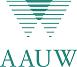 AAUW TennesseanVolume 76, No.4			 	                 http://aauw-tn.aauw.net	               	  	                           March-April 2012State Board of Directors:Anne Loy, President Sidna Bookout, Past President Taylor Emery, First VP-Program  Second VP-Membership to be elected  Samantha Cantrell, Secretary/Finance Officer;                     Bulletin Editor to be namedCindy Serbin, Parliamentarian B. Ayne Cantrell, C/U Relations Mayme Crowell, Development ChairPeggy Emmett, Bylaws Chair Reba Best, Interim Webmaster  Phyllis Driver, Nominations Chair      Public Policy Chair to be named FROM THE PRESIDENT, ANNE LOY:  Coming soon!  The AAUW of Tennessee Annual Meeting!  Knoxville, Saturday, April 21, 2012, 8:30 AM EDT - 3:00 PM, Bearden Banquet Hall, 5806 Kingston Pike.You won't want to miss this exciting meeting, with AAUW President, Carolyn Garfein, coming to be with us on Friday evening, at the Board Dinner and Meeting as well as on Saturday, and newly elected Knoxville Mayor, Madeline Rogero, as celebrated speakers.  Also, Pat Pierce, a national AAUW member and chair of the Tennessee Human Rights Commission Board, will brief us on the Drexel University Vision 2020 project for which AAUW is an "Ally."  We will also hear from Charlotte Crawford and Ruth Smiley on the Tennessee Women in History Project.  That Advisory Board, of women from across the state, will be invited to meet with us, as well.  Excitement is building!  I goofed in the "official announcement" of the Annual Meeting (as required by our Bylaws): the nomination of Mayme Crowell, of the Oak Ridge Branch is for President-Elect, not president.  My apologies to Mayme!  (I had agreed to serve as president for only one year, but in the absence of a nominee for that office, there will be an election of both myself for president and Mayme for president-elect.)  The Registration Form will be included as an attachment to this electronic newsletter.   Information about the hotel, and directions, will be included.  Hotel reservations must be made by March 19 in order to get the reduced group rate! FOR THE NCCWSL SCHOLARSHIP FUND,  please bring about 2-3 gently used but desirable books to donate to this Fund-raiser at the Meeting.  There will be time during the breaks to browse and purchase.  (We ask that you take home any that do not sell.)IMPORTANT NOTICE: DUES INCREASE AND SIMPLER BYLAWS PROPOSED:  A vote will be held to increase state dues by $2, to $10.  (We are operating with a deficit budget, and this slight dues increase will help ease that difficulty.)  We will also vote on the simpler and streamlined set of Bylaws.  You should have received those in recent mail--electronic or ground.Last chance to nominate, by March 1, candidates for the NCCWSL (National Conference for College Women Student Leaders) scholarship and the opportunity to send Tennessee college women leaders to the June 2012 conference in Washington, D.C.  Last year more than 500 young women attended.  Since 2005, AAUW of Tennessee has awarded scholarships to fourteen students to this event, co-sponsored by AAUW and NASPA (Student Affairs Administrators in Higher Education). The state scholarship pays for registration, including board.  Branches are expected to cover some travel costs.  Forms will be sent to branches in the spring.FROM Charlotte Crawford & Ruth Smiley,  Project Directors          tnwomenproject@gmail.com           Tennessee Women’s History ProjectCharlotte and Ruth conceived an idea of a booklet honoring AAUW members that grew into a book that would include all Tennessee women who should have a place in Tennessee history. Organizations (such as the League of Women Voters, YWCA, and others) are co-sponsoring the project with AAUW of Tennessee. Organizations and individuals have been nominating Tennessee women (now deceased) and/or apply to submit articles about them. Proceeds from the sale of this book go to AAUW of Tennessee’s scholarship fund to send Tennessee college students to the annual National Conference of College Women Student Leaders (NCCWSL).			AAUW members have been participating in this project by nominating women to be included and writing articles. Our goal is to have all AAUW branches in Tennessee represented. For more information see link http://aauw-tn.aauw.net/projects/state-projects/tennessee-women-project/BRANCH NEWS:KNOXVILLE held brunch/ luncheon conversation meetings at members' homes to raise funds for a local scholarship for a "non-traditional woman," at a local community college--Pellissippi State Community College.  The topic of conversation was "Mentors and Mentoring."  MEMPHIS:  Last fall we supported the 4th Expanding Your Horizons gender equity STEM workshop, sponsored by the Herff College of Engineering at the University of Memphis. About 120 middle school girls attended along with perhaps 40 parents. Even though we did not have a fundraiser this year, we did make a donation for a named education fund grant in honor of long-time member Carol Francisco. OAK RIDGE, along with Knoxville, held the 31st SHADES (SHaring ADventures in Engineering and Science) workshop at the new “L&N STEM Academy” in Knoxville. This is a day of fun and hands-on learning in STEM (Science, Technology, Engineering, and Math) fields.  Forty girls from middle schools in Anderson, Knox, Blount, and Campbell counties participated.  There are several upcoming projects, among which is a display for Women's History Month at the Oak Ridge Public Library. 		CALENDARMarch 2012: Women’s History MonthApril 20-21, 2012: State Annual Meeting, KnoxvilleApril 17, 2012: Equal Pay DayJune 1, 2012: Branch and State officer names due to the Association and Anne LoyJuly 1, 2012: new officers assume their dutiesNovember 6, 2012, ELECTION DAY Has your branch made plans to encourage the community to get out to vote?  AAUW is targeting 15 crucial states, and young women's votes, for the 2012 elections.  If not, think about it, and plan for it.  Donations are also needed for the “My Vote,” campaign, to help create 30-second public service announcements.DO YOU KNOW?  Five colleges/universities in Tennessee are official "C/U Partners" with AAUW.  This partnership allows the school to have two (free) liaison members among the staff/faculty and a special free "e-membership" for any student.  Ayne Cantrell, of the Murfreesboro Branch, is our C/U Relations Liaison and has been in contact with these schools to promote the e-membership among the students.  This allows the students such advantages as: discounts on all books/texts from Barnes and Noble, BN.com, discounted auto and rental insurance, discounts on numerous magazines, discounted admissions to all test-prep courses through The Princeton Review, and others.  If you know a student at one of these institutions, let them know of this membership possibility (it's FREE):  Middle Tennessee State University (MTSU), Maryville College, Southern College of Optometry, Tennessee Tech University and Vanderbilt University.AAUW ANNUAL REPORT: Be sure to look over the AAUW Annual Report which you should have received in the mail in the past months.  If you did not save it, it is available on the AAUW website (aauw.org).  It is full of interesting and valuable information about our past, the impact that we have had and are having and the importance of what we are doing to advance equity for women and girls.  In the area of Philanthropy, AAUW of Tennessee was honored last June at the National Convention for its statewide contributions per capita to the AAUW Funds.  We are also to be commended for contributions to the Eleanor Roosevelt Fund, and for the several individuals who have made significant contributions to the Funds in the past year:  Eunice Ordman, Cindy Serbin, Reba Best, Dianne Fielder, Amy Hess, Miriam McFadden, Susan Partridge, Karen Coleman, and Jeanie Randall.STEM (Science, Technology, Engineering, Mathematics) NEWS:  	At a White House announcement of a new National Science Foundation initiative to promote workplace flexibility in STEM fields, AAUW President Carolyn Garfien and Executive Director Linda Hallman were pleased that AAUW was recognized for our contributions to research and grassroots advocacy in promoting women's increased participation in STEM.     	The National Science Foundation's Engage in Engineering project has collected lesson plans, demonstrations and ideas for illustrating concepts to improve students' classroom experience.  This online tool will help educators connect engineering skills to real-world experiences, helping girls recognize STEM skills as relevant to careers. 	Back issues of Spotlight on STEM are archived on the AAUW website, for those of you who would like ideas about local work in this area.  Many branches have sponsored creative projects to interest girls in STEM fields.OUR MISSION: AAUW advances equity for women and girls through advocacy, education, philanthropy and research.OUR VISION: AAUW will be a powerful advocate and visible leader in equity and education through research, philanthropy and measurable change in critical areas impacting the lives of women and girls.THE AAUW VALUE PROMISE: By joining AAUW, we belong to a community that breaks through educational and economic barriers so that all women have a fair chance.Deadline for the next newsletter: April 25, 2012, to Anne Loy, 